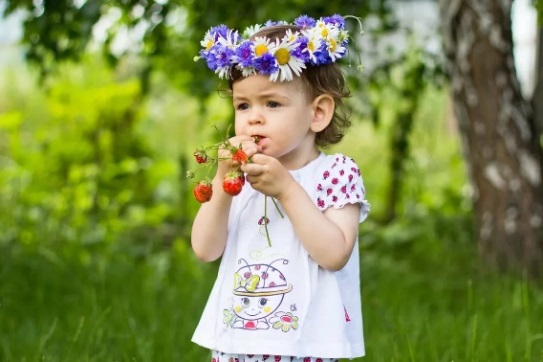 Администрация Кировского района Санкт-ПетербургаОтдел образованияИнформационно-методический центрКировского района Санкт-ПетербургаИнформационная страница (июль 2020 года)Праздники июля:2 июля - день сюрпризов;6 июля-день сплетения венков;8 июля - День семьи, любви и верности;11 июля - всемирный день шоколада;16 июля - день рисования на асфальте;17 июля - день дарения подарков;26 июля - день загадывания загадок;30 июля - международный день дружбы.1 июля – день голосования за внесение поправок в Конституцию РФИнформируем: О работе дежурных групп в ДОУ Кировского района на период действия ограничительных мер в Санкт-Петербурге в связи с распространением новой вирусной инфекции COVID-19УТВЕРЖДАЮОтдел образования администрацииКировского района Санкт-Петербурга___________________ Ю.В. Ступак«___» _____________________ 2020г.СОГЛАСОВАНОИнформационно-методический центрКировского района Санкт-Петербурга________________С.И.Хазова«____» _______________ 2020 г.Модернизация экономических отношений в системе образования. Повышение эффективности управления и оптимизация взаимодействия образовательных учрежденийМодернизация экономических отношений в системе образования. Повышение эффективности управления и оптимизация взаимодействия образовательных учрежденийМодернизация экономических отношений в системе образования. Повышение эффективности управления и оптимизация взаимодействия образовательных учрежденийМодернизация экономических отношений в системе образования. Повышение эффективности управления и оптимизация взаимодействия образовательных учрежденийМодернизация экономических отношений в системе образования. Повышение эффективности управления и оптимизация взаимодействия образовательных учрежденийМодернизация экономических отношений в системе образования. Повышение эффективности управления и оптимизация взаимодействия образовательных учрежденийМодернизация экономических отношений в системе образования. Повышение эффективности управления и оптимизация взаимодействия образовательных учрежденийПлан совместной работы  ОО, ИМЦ и ДОУПлан совместной работы  ОО, ИМЦ и ДОУПлан совместной работы  ОО, ИМЦ и ДОУПлан совместной работы  ОО, ИМЦ и ДОУПлан совместной работы  ОО, ИМЦ и ДОУПлан совместной работы  ОО, ИМЦ и ДОУПлан совместной работы  ОО, ИМЦ и ДОУСодержание работыСодержание работыДатаВремяМестоОтветственныйСовещания и семинары заведующих ДОУСовещания и семинары заведующих ДОУСовещания и семинары заведующих ДОУСовещания и семинары заведующих ДОУСовещания и семинары заведующих ДОУСовещания и семинары заведующих ДОУСовещания и семинары заведующих ДОУ1Информационное совещание заведующих ДОУИнформационное совещание заведующих ДОУбудет сообщено дополнительнобудет сообщено дополнительноООпр. Стачек, 18Савинова Е.Н.Комиссия по комплектованию ОУ Кировского района Санкт-Петербурга, реализующих основную образовательную программу дошкольного образованияКомиссия по комплектованию ОУ Кировского района Санкт-Петербурга, реализующих основную образовательную программу дошкольного образованияКомиссия по комплектованию ОУ Кировского района Санкт-Петербурга, реализующих основную образовательную программу дошкольного образованияКомиссия по комплектованию ОУ Кировского района Санкт-Петербурга, реализующих основную образовательную программу дошкольного образованияКомиссия по комплектованию ОУ Кировского района Санкт-Петербурга, реализующих основную образовательную программу дошкольного образованияКомиссия по комплектованию ОУ Кировского района Санкт-Петербурга, реализующих основную образовательную программу дошкольного образованияКомиссия по комплектованию ОУ Кировского района Санкт-Петербурга, реализующих основную образовательную программу дошкольного образования1Выдача направлений в дошкольные образовательные учрежденияВыдача направлений в дошкольные образовательные учреждениявторник14.00-18.00ИМЦСавинова Е.Н.1Выдача направлений в дошкольные образовательные учрежденияВыдача направлений в дошкольные образовательные учреждениячетверг10.00-13.00ИМЦСавинова Е.Н.Переход к новому качеству содержания, форм и технологий образованияПереход к новому качеству содержания, форм и технологий образованияПереход к новому качеству содержания, форм и технологий образованияПереход к новому качеству содержания, форм и технологий образованияПереход к новому качеству содержания, форм и технологий образованияПереход к новому качеству содержания, форм и технологий образованияПереход к новому качеству содержания, форм и технологий образованияСодержание работыСодержание работыДатаВремяМестоОтветственныйРайонные мероприятияРайонные мероприятияРайонные мероприятияРайонные мероприятияРайонные мероприятияРайонные мероприятияРайонные мероприятия1Праздник дружбыПраздник дружбыпо графикупо графикуДОУ районаРуководители ДОУАналитическая работаАналитическая работаАналитическая работаАналитическая работаАналитическая работаАналитическая работаАналитическая работа1Мониторинг эффективности работы ДОУ за 2019-2020 на основе самоанализа деятельностиМониторинг эффективности работы ДОУ за 2019-2020 на основе самоанализа деятельностидо 08.07 -  по электронной почтедо 08.07 -  по электронной почтедо 08.07 -  по электронной почтеСмолякова М.Г.Консультации для педагоговКонсультации для педагоговКонсультации для педагоговКонсультации для педагоговКонсультации для педагоговКонсультации для педагоговКонсультации для педагогов1Индивидуальные консультации по  вопросам воспитания и образования детей дошкольного возрастаИндивидуальные консультации по  вопросам воспитания и образования детей дошкольного возрастадо 08.07до 08.07по согласованиюСмолякова М.Г.Специалисты службы сопровождения ЦППССпециалисты службы сопровождения ЦППССпециалисты службы сопровождения ЦППССпециалисты службы сопровождения ЦППССпециалисты службы сопровождения ЦППССпециалисты службы сопровождения ЦППССпециалисты службы сопровождения ЦППСПедагоги-психологиПедагоги-психологиПедагоги-психологиПедагоги-психологиПедагоги-психологиПедагоги-психологиПедагоги-психологи1Индивидуальные консультации дляпедагогов-психологов ДОУИндивидуальные консультации дляпедагогов-психологов ДОУпонедельниксреда14.00-18.00по согласованиюДОУ 17Плотникова Н.В.ЦДЮТТЦДЮТТЦДЮТТЦДЮТТЦДЮТТЦДЮТТЦДЮТТУчебно-воспитательные мероприятия для воспитанников ДОУ по предупреждению детского дорожно-транспортного травматизма и безопасности дорожного движенияУчебно-воспитательные мероприятия для воспитанников ДОУ по предупреждению детского дорожно-транспортного травматизма и безопасности дорожного движенияУчебно-воспитательные мероприятия для воспитанников ДОУ по предупреждению детского дорожно-транспортного травматизма и безопасности дорожного движенияУчебно-воспитательные мероприятия для воспитанников ДОУ по предупреждению детского дорожно-транспортного травматизма и безопасности дорожного движенияУчебно-воспитательные мероприятия для воспитанников ДОУ по предупреждению детского дорожно-транспортного травматизма и безопасности дорожного движенияУчебно-воспитательные мероприятия для воспитанников ДОУ по предупреждению детского дорожно-транспортного травматизма и безопасности дорожного движенияУчебно-воспитательные мероприятия для воспитанников ДОУ по предупреждению детского дорожно-транспортного травматизма и безопасности дорожного движения11Проект по безопасности дорожного движения«Занимательно о БДД»01.07-31.0701.07-31.07https://vk.com/club71325820    Хавренкова Е.Б.22Флешмоб «Традиции моей семьи»,посвящённый Всероссийскому дню семьи, любви и верности08.0708.07https://vk.com/club280396 Хавренкова Е.Б.33Цикл познавательных презентаций «Чудо-будни»01.07-31.0701.07-31.07https://vk.com/public178899120Александрова Е.В.44Творческие мастер-классы«#СидимНескучноДома»01.07-31.0701.07-31.07https://vk.com/club280396Хавренкова Е.Б.